SaroshSarosh.367317@2freemail.com   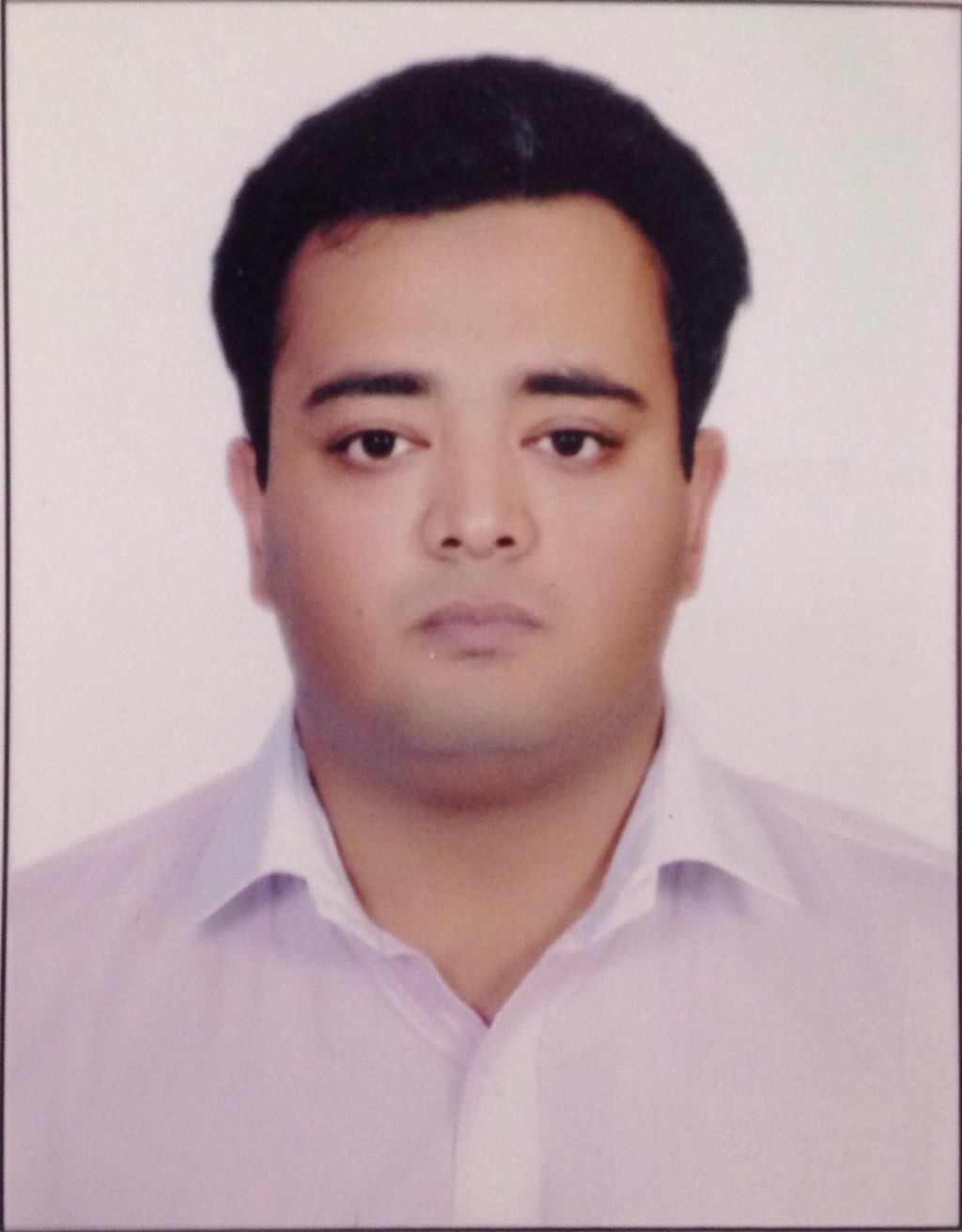 SummaryA dynamic professional with a rich experience in various verticals, like Business Development, Product Management, Brand Management, Below the Line Activations and Team Management.A strategic planner & implementer with demonstrated abilities in conducting innovative promotional schemes and brand building activities.Abilities in supporting organisational growth through effective marketing &    communication initiatives.Organisational ExperienceAbu Dhabi Islamic Bank (August 2016 - February 2017); Abu Dhabi (U.A.E.)Profile: Projects Coordinator (Corporate Social Responsibility/ Innovations/ Events and Sponsorships)Key Responsibilities: Innovation, Event Planning, Sponsorships, Initiatives.	Highlights:Assisting the CSR Committee in developing, managing and altering social responsibility policies.Sponsorships of CSR activities, includes awards nights Exhibitions etc.Delivering events on time, within budget, that meet expectations.Scanning various social initiatives and presenting them to the CSR Committee.Preparing budgets on Quarterly and Yearly basis.Preparing Post Event Reports.Red and Yellow (September 2014 till March 2016); New Delhi (India)Profile: Business Development Manager - Sponsorship and Promotions - Marketing Operations - Event ManagementKey Responsibilities: Generating Clients, Clients Servicing, Sales, Events & Promotions, On-ground execution and merchandising, Strategy and financial planning.Highlights:Proposed potential business deals by contacting potential partners; discovering and exploring opportunities.Closed new business deals by coordinating requirements; developing and negotiating contracts; integrating contract requirements with business operations. Found new ways to get the visibility for all the activities.S.F. ADVERTISING (JUNE 2013 Till AUGUST 2014); New Delhi (India)Profile: Marketing/Sales Manager.Key Responsibilities: Events and Promotions, On Ground Execution & Client ServicingHighlights:Obtained, retained and handled BTL activations and Marketing strategies from clients.Responsible for finding new ways to get the visibility for all the activities.Responsible for liaising with marketing and PR colleagues to promote the eventResponsible for outdoor and indoor branding.Responsible for organising Corporate Conferences.S.F. ADVERTISING (January 2011 Till May2013); New Delhi (India)Profile: Event ManagerKey Responsibilities:  Events and Promotions, On Ground ExecutionHighlights:Day to day event planning and management.Onsite management and overall responsibility.Roles and ResponsibilitiesOver 5+ years of progressive experience in Event Management, Corporate Social Responsibility, and Product ManagementKey Highlights:An integral part of initiatives such as, ADIB Bazaar, EFICA (Ethical Finance Innovation Challenge and Awards) and Mass Weddings.Held various Blood Donation Camps, with Abu Dhabi blood bank and Dubai blood bank.Preparing Post Event Reports, and Invoices.Maintaining the projects well under the allotted budget.Tie-up with VODAFONE, IDEA and AIRTEL for branding of Mini Stores in Delhi-NCR.Tie-up with VODAFONE for Branding and Promotional Marketing in IITF (India International Trade Fair) in 2012, 2013 and 2014.Tie-up with SI (Solo sun International) for Brand building.Tie-up with VODAFONE FOR Branding and Promotional Marketing in IPL (Indian Premiere League) in 2012, 2013, 2014 and 2015 and in IBL (Indian Badminton League) 2013 Obtained and Delivered a CSR project (HELP A CHILD) for Vodafone in 2013Tie-up with CHAAYOS for Brand building, and setting up Cafes in Delhi-NCR.Tie-up with VIVO MOBILES Brand building, and setting up Stores in Delhi-NCR.Tie-ups with PEPE JEANS, TATA SKY, ASIAN TILES, HEWLETT-PACKARD for setting up stores and Branding in Delhi-NCR.Educational qualificationBachelor in Science, Animation and Multimedia (2010-2013) from Mahatma Gandhi Univ.   Cumulative major GPA: 3.5/4Personal particularsLanguages: English (fluent) and Hindi (native)Well versed in MS Office (Word, Excel and PowerPoint), MAC (Keynote, Pages and Numbers), Adobe Photoshop and Adobe Premiere-Pro.Date of Birth: 07/10/1989